1ières Rencontres de l’Ingénierie MaritimeCaen, 22 au 24 juin 2021Modèle à utiliser pour l’articleNom et adresse mail de l’auteur correspondantTitreLe titre doit être écrit en majuscules (Times New Roman, 14, Centré) Auteurs : NOM Prénom1,  …. , & NOM Prénomx (Times New Roman, 12, Centré)1Affiliation ... , Adresse…, Pays, e-mail: ... (Times New Roman, 12, Gauche)xAffiliation ... , Adresse…, Pays, e-mail: ... (Times New Roman, 12, Gauche)RESUME : Texte du résumé (100 à 250 mots) en français (utilisez le style Résumé). Ce résumé doit résumer le contenu de l’étude et mettre en valeur les résultats nouveaux. MOTS CLEFS : mot1, mot2… (3 à 6 mots clefs) ABSTRACT (en anglais): Texte du résumé (100 à 250 mots) en anglais (utilisez le style Résumé). Ce résumé doit résumer le contenu de l’étude et mettre en valeur les résultats nouveaux. KEYWORDS: mot1, mot2… (3 à 6 mots clefs) L’article doit être clair et doit présenter le but du travail, les résultats essentiels, les enseignements les plus significatifs et la conclusion. Eviter les généralités. Au choix : faire un article court de 1500 mots (3 pages)faire un article long de 4000 à 6000 mots (8-12 pages) qui pourra être ensuite considéré pour une publication dans la revue LHB Hydroscience Journal : https://www.tandfonline.com/action/showAxaArticles?journalCode=tlhb20Merci de respecter scrupuleusement ces consignes de présentation. Le texte sera reproduit tel quel sans modification. Ne sautez pas de ligne après les titres, les espacements sont pris en compte dans le style.Le texte doit être tapé sur une seule colonne avec la police de caractères Times New Roman 12 sur un papier de format A4.Les coordonnées de l’auteur correspondant doivent être indiquées clairement.1. TITRE (niveau 1)Paragraphe (1ier de la section).Paragraphes suivants.Liste avec puces :Item 1Item 2Liste numérotée : Item 1Item 2Les équations doivent être centrées et numérotées consécutivement en chiffres arabes entre parenthèses		(1)où  indique la vapeur,  la qualité de l’équilibre et  le temps de relaxation. Définir les variables aussitôt après leur première occurrence dans le texte comme indiqué dans (1). Se référer à une équation par son chiffre entre parenthèses (1). Ne pas insérer de ligne vide avant et après l’équation.Sous-titre (niveau 2)Ne pas dépasser plus de 2 rangs de titre numérotésSous-titre (niveau 2)Sous-titre (niveau 3) en italique. Texte à la suite.Sous-titre (niveau 3) en italique. Texte à la suite.2. REMERCIEMENTSSi nécessaire. 3. REFERENCESExemples de citation dans le texteCollier et Thome (1994) ont montré que … Des résultats antérieurs (Lamb, 1932 ; Zwick, 1960 ; Delhaye et al., 1981) avaient indiqué que…Liste des références à la fin de l’article, dans l’ordre alphabétique de premier auteurAuteur1, Auteur2, Année. Titre article. Titre ouvrage, volume(n°) : Numéros pages, doiCollier J. G., Thome J. R., 1994. Convective boiling and condensation. Third ed., Oxford: Clarendon Press. Delhaye J. M., Giot M., Riethmuller M. L. 1981. Thermal-hydraulics of two-phase systems for industrial design and nuclear engineering. Hemisphere and McGraw Hill. Lamb H. 1932. Hydrodynamics. Cambridge University Press. Zwick S. A, 1960. Growth of Vapor Bubbles in a Rapidly Heated Liquid. The Physics of Fluids, 3(5): 685-692, https://doi.org/10.1063/1.17061114. TABLEAUX ET FIGURESChaque tableau/figure sera accompagné d’un titre. Il présente l’objet du tableau/figure. Il peut être complété d’informations pour présenter, décrire et ordonner les éléments qui le composent, en citant selon les besoins les sources, les dates d’observations, l’échelle, l’orientation, les incertitudes…. C’est une clé de lecture qui aide à parcourir le tableau/figure, à discerner le "point de départ" (données initiales, mesures, faits acquis) et le ou les résultats. On peut énoncer des éléments techniques qui n'ont pas leur place dans le texte principal, ou préciser le rapport entre la figure et le texte principal. 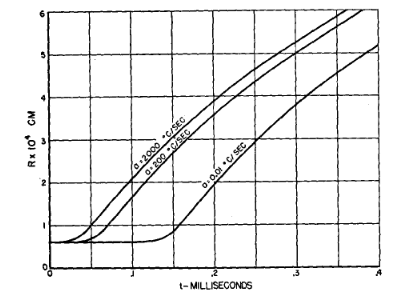 Figure 1. Nom de la figureTableau 1. Titre du tableau